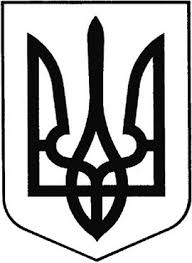                    ГРEБІНКІВСЬКА СEЛИЩНА РАДА                   Білоцерківського району Київської області                           ВИКОНАВЧИЙ КОМІТЕТ                                   Р О З П О Р Я Д Ж Е Н Н Явід 30 грудня 2022 року             смт Гребінки                        № 191-ОДПро оголошення Дня жалоби вГребінківській селищній територіальній громаді Керуючись Законом України «Про місцеве самоврядування в Україні», Указом Президента від 24 лютого 2022 року № 64 «Про введення воєнного стану в Україні» зі змінами, з метою вшанування пам'яті загиблих осіб, які здійснили героїчні вчинки в ім’я українського народу і мають особливі заслуги перед ВітчизноюЗОБОВ`ЯЗУЮ:У зв'язку із трагічною загибеллю солдата РИЖОЩЕНКА Павла Петровича 12.06.1977 р.н., стрільця 3-го стрілецького відділення 2-го стрілецького взводу 5-ї стрілецької роти військової частини А7297 під час виконання бойового завдання від зброї військовослужбовців рф в Луганській області:Оголосити в Гребінківській селищній територіальній громаді            31 грудня 2022 року День жалоби.У День жалоби на всій території громади приспустити Державний Прапор України з траурною стрічкою на будинках і спорудах органу місцевого самоврядування, комунальних підприємств, установ і організацій.Контроль за виконанням даного розпорядження залишаю за собою.Селищний голова	                                                   Роман ЗАСУХА